PENGARUH DIVERSIFIKASI BERHUBUNGAN DAN DIVERSIFIKASI TIDAK BERHUBUNGAN TERHADAP STRUKTUR MODAL(Studi Kasus Pada Perusahaan Manufaktur Yang Terdaftar Di Bursa Efek Indonesia)Sevrinda Anggia Sari1,Poppy Indriani,Ade Kemala Jaya3Mahasiswa Universitas Bina Darma1, Dosen Universitas Bina Darma2Fakultas Ekonomi dan Bisnis Universitas Bina DarmaJalan Jenderal Ahmad Yani No. 12 Palembangsevrinda_a@yahoo.com1, poppy_indriani@binadarma.ac.id2, jaya_ade@yahoo.com3Abstract : The purposes of this research are to analyse the impact of related diversification and unrelated diversification on capital structure of a company. Diversification level is measured by Jacquemin-Berry entrophy index, while capital structure is measure by book leverage. As variable control, this research use return on asset, debt equity ratio and growth of capital. Population of this research consists of listed manufacture company in Indonesia Stock Exchange in the period of 2012-2014. The sampling method used in the research is purposive sampling. After doing sampling and processing datas, 20 manufactures company randomly selected. To analysing the data of this research, writer use statistic examination which helped by SPSS program for windows. In order to examinate the hypothesis, writer use the F examination for symultan hypothesis and the T examination for partial hypothesis. The result of contol variable show that related diversification negative relation between capital structure. Meanwhile, unrelated diversification positive relation between capital structure.Keyword : Related Diversification, Unrelated Diversification, Capital StructureAbstrak : Penelitian ini bertujuan untuk menganalisis pengaruh dari diversifikasi berhubungan dan diversifikasi tidak berhubungan terhadap struktur modal pada sebuah perusahaan. Level diversifikasi dihitung menggunakan Jacquemin-Berry entrophy index dan struktur modal menggunakan book leverage. Variabel kontrol dalam penelitian ini menggunakan return on asset, debt equity ratio dan pertumbuhan perusahaan. Populasi dari penelitian ini menggunakan perusahaan manufaktur yang terdaftar di Bursa Efek Indonesia tahun 2012-2014. Sampel menggunakan teknik purposive sampling. Setelah memilih sampel berdasarkan kriteria, maka didapat 20 perusahaan manufaktur yang terpilih. Untuk analisis data dalam penelitian ini penulis menggunakan program SPSS. Dalam pengujian hipotesis, penulis menggunakan uji F untuk hipotesis simultan dan uji T untuk hipotesis parsial. Hasil dari variabel kontrol menunjukkan bahwa diversifikasi berhubungan berpengaruh negatif terhadap struktur modal. Sedangkan diversifikasi tidak berhubungan berpengaruh positif terhadap struktur modal.Kata kunci : Diversifikasi Berhubungan, Diversifikasi Tidak Berhubungan, Struktur ModalPENDAHULUANDengan semakin berkembangnya teknologi komunikasi dan informasi, menimbulkan persaingan dalam dunia usaha menjadi lebih kompetitif. Ada banyak strategi yang bisa perusahaan terapkan untuk meningkatkan kualitas bahkan daya saing terhadap perusahaan lainnya. Karena segala aspek di dalam perusahaan mampu untuk dijadikan acuan sebagai bahan untuk membuka kesempatan yang baik dalam hal mengatur strategi. Salah satu strategi yang dapat mengurangi resiko bisnis, namun memiliki sisi negatif apabila tidak dioperasikan secara optimal adalah diversifikasi usaha.Dengan diterapkannya diversifikasi, jika terjadi kerugian di salah satu segmen usaha, maka diharapkan keuntungan yang diperoleh dari segmen usaha yang lain dapat menutupi kerugian tersebut. Perusahaan dikatakan melakukan diversifikasi-berhubungan jika usaha yang dilakukan masih berhubungan dengan usaha inti perusahaan dan masih berada pada satu industri yang sama. Sedangkan perusahaan dikatakan melakukan diversifikasi-tidak-berhubungan jika usaha yang dihasilkan tidak berhubungan dengan usaha inti perusahaan dan berada dalam industri yang berbeda.Keuntungan dari diversifikasi-berhubungan adalah perusahaan tidak terlalu tergantung pada satu produk atau jasa, sehingga perusahaan tidak terlalu rentan terhadap ancaman persaingan atau ekonomi. Sedangkan perusahaan dikatakan melakukan diversifikasi-tidak-berhubungan jika usaha yang dihasilkan tidak berhubungan dengan usaha inti perusahaan dan berada dalam industri yang berbeda.Struktur modal perusahaan tergantung pada karakteristik sumber daya perusahaan serta strategi yang diterapkan oleh perusahaan. Sumber internal diperoleh dari dalam perusahaan, berupa laba ditahan dan depresiasi. Struktur modal merupakan masalah penting bagi setiap perusahaan, karena meski struktur modal memiliki pengaruh yang baik ataupun buruk, tetap saja memiliki efek langsung terhadap financial perusahaan.Tujuan dari penelitian ini adalah untuk memberi masukan kepada pemegang saham pada perusahaan manufaktur bahwa diversifikasi-berhubungan maupun diversifikasi-tidak-berhubungan yang dilakukan perusahaan dalam meningkatkan nilai perusahaan dapat memberi pengaruh terhadap struktur modal.KAJIAN LITERATUR DAN PENGEMBANGAN HIPOTESISDiversifikasiDiversifikasi adalah sebuah strategi investasi dengan menempatkan dana dalam berbagai instrument investasi dengan tingkat risiko dan potensi keuntungan yang berbeda. Strategi ini biasa disebut dengan alokasi aktiva (Joshua D. Shackman, 2007). Perusahaan yang melakukan diversifikasi didefinisikan sebagai perusahaan yang memiliki dua atau lebih segmen usaha (Puji Harto, 2005).Diversifikasi Berhubungan (Related Diversification)Perusahaan yang beroperasi dalam sejumlah industri dan bisnisnya saling berhubungan satu sama lain melalui sinergi operasi. Perusahaan-perusahaan ini disebut sebagai perusahaan dengan diversifikasi yang berhubungan. Sinergi operasi terdiri dari dua jenis hubungan lintas unit bisnis: kemampuan untuk membagi sumber daya umum, dan kemampuan untuk membagi kompetensi inti umum. Salah satu cara perusahaan dengan diversifikasi yang berhubungan menciptakan sinergi operasi adalah dengan membuat dua atau lebih bisnis menggunakan sumber daya yang sama seperti kekuatan penjualan, fasilitas manufaktur, dan fungsi perbekalan. Penggunaan sumber daya yang sama secara bersama-sama seperti ini membantu perusahaan untuk memperoleh manfaat skala dan ruang lingkup ekonomis.Diversifikasi Tidak Berhubungan (Unrelated Diversification)Strategi diversifikasi yang tidak berhubungan adalah perusahaan melakukan akuisisi dengan perusahaan lain atau menciptakan perusahaan baru yang tidak memiliki rantai nilai yang sama atau yang tidak terkait. Strategi ini mampu memberikan kinerja keuangan yang baik dalam masing-masing industry. Unit bisnis dalam perusahaan diversifikasi tidak berhubungan hanya memiliki sedikit sekali kesamaan umum. Hanya ada sedikit sinergi operasi lintas unit bisnis. Perusahaan dengan diversifikasi tidak berhubungan disebut pula dengan konglomerasi. Konglomerasi tumbuh khususnya melalui akuisisi.Struktur ModalStruktur modal adalah gabungan antara hutang jangka panjang dan modal yang harus pertahankan oleh perusahaan. Pada dasarnya tugas manajer keuangan perusahaan adalah berusaha mencari keseimbangan finansial neraca yang dibutuhkan serta mencari susunan kualitatif neraca tersebut dengan sebaik-baiknya. Pemilihan susunan kualitatif pada sisi asset akan menentukan struktur kekayaan perusahaan, sedangkan pemilihan susunan kualitatif dari sisi liabilities dan equities akan menentukan struktur keuangan dan struktur modal perusahaan. Struktur modal merupakan salah satu keputusan keuangan yang dihadapi manajer keuangan berkaitan dengan komposisi utang, saham preferen, dan saham biasa yang harus digunakan oleh perusahaan. Hipotesis PenelitianBerdasakan permasalahan, tujuan penelitian, dan kajian teoritis maka dirumuskan hipotesis penelitian sebagai berikut: Penelitian La Rocca et al., (2009) menunjukkan bahwa dua tipe diversifikasi yang ada, berhubungan (related) dan tidak berhubungan (unrelated) memiliki dampak yang berlawanan terhadap hutang. Penelitian ini dilakukan di italia terhadap perusahaan yang terdaftar dan tidak terdaftar di bursa efek. Pada penelitian ini ditemukan bahwa unrelated diversification berhubungan secara positif dengan hutang, namun tidak demikian dengan related diversification. Hal ini menunjukkan bahwa perusahaan yang melakukan related diversification akan lebih mempertimbangkan penggunaan ekuitas sebagai sumber pendanaan dan yang melakukan unrelated diversification cenderung untuk memilih utang.H1 = Diversifikasi-berhubungan berpengaruh negative terhadap struktur modal karena mempertimbangkan ekuitas sebagai sumber pendanaan.H2 = Diversifikasi-tidak-berhubungan berpengaruh positif terhadap struktur modal karena cenderung memilih utang sebagai sumber pendanaan.3.METODOLOGI PENELITIAN3.1Objek PenelitianObjek penelitian ini dilakukan pada perusahaan manufaktur selama periode 2012-2014 yang terdaftar di bursa efek indonesia.3.2 Ruang Lingkup PenilitianRuang lingkup pada penelitian ini yaitu pada perusahaan manufaktur yang terdaftar di bursa efek inodnesia dengan mengelompokkan perusahaan manufaktur yang melakukan diversifikasi berhubungan (related diversification) dan diversifikasi tidak berhubungan (unrelated diversification) selama periode 2010 sampai dengan 2014.3.3 Jenis dan Sumber DataMenurut Sugiono (2010:205), apabila dilihat dari sumber datanya, maka  jenis dan sumber data yang digunakan dalam penelitian ini adalah data sekunder yang meliputi laporan keuangan yang telah dipublikasi yang diambil dari database Bursa Efek Indonesia, data-data laporan dari laporan keuangan selama periode tahun 2012-2014. Data sekunder yang diambil dari Bursa Efek Indonesia terdiri dari laporan laba rugi dan laporan arus kas setiap perusahaan yang sesuai dengan kriteria pemilihan sampel. Jenis dan sumber data tersebut adalah laporan keuangan tahunan emiten dan profil perusahaan yang terdaftar di BEI mulai tahun yang berakhir pada 31 Desember 2012 sampai dengan 31 Desember 2014 yang diperoleh dari website BEI yaitu www.idx.co.id dan ICMD (Indonesian Capital Market Directory).Tabel 3.1Operasional VariabelSumber : Data diolah, 20153.4 Populasi dan Sampel3.4.1 PopulasiMenurut Sanusi (2011:88) “Teknik pengambilan sampel (sampling) adalah cara peneliti mengambil sampel atau contoh yang representative dari populasi yang tersedia”. Populasi dalam penelitian ini adalah perusahaan manufaktur yang terdaftar di Bursa Efek Indonesia pada tahun 2012-2014 yang telah mengeluarkan laporan keuangan tahunan.3.4.2 SampelSampel adalah bagian dari jumlah dan karakteristik yang dimiliki oleh populasi. Bila populasi besar, dan peneliti tidak mungkin mempelajari semua yang ada pada populasi maka peneliti dapat menggunakan sampel yang diambil dari populasi tersebut. Apa yang dipelajari dari sampel, kesimpulannya akan dapat diberlakukan untuk populasi, untuk itu sampel yang diambil dari populasi harus benar-benar representatif (mewakili). (Sugiyono, 2013:62). Penentuan sampel yang digunakan untuk meneliti populasi didasarkan pada pemenuhan kriteria-kriteria tertentu. Kriteria tersebut meliputi:Perusahaan memiliki kelengkapan data yang dibutuhkan selama periode pengamatan dan data kepemilikan saham perusahaan dan rasio laverage dalam Indonesia Capital Directory Market (ICMD).Penentuan klasifikasi perusahaan melakukan diversifikasi-berhubungan atau tidak-berhubungan.Disajikan dalam rupiah.Teknik Pengumpulan DataTeknik pengumpulan data sangat diperlukan, agar peneliti memperoleh data yang sesuai dengan tujuan dan kriteria yang telah ditetapkan. Pada penelitian ini pengumpulan data dilakukan dengan beberapa cara, yaitu:Observasi, yaitu dengan cara menelusuri situs Bursa Efek IndonesiaDokumentasi, yaitu dengan cara menyimpan data melalui dokumen yang diperlukan yang diunduh dari situs Bursa Efek IndonesiaStudi pustaka, yaitu dengan mengumpulkan data-data berupa landasan teori dan penelitian terdahulu.Variabel PenelitianVariabel IndependenVariabel independen merupakan variabel yang mempengaruhi atau yang menjadi sebab perubahannya atau timbulnya variabel dependen atau terikat (Sugiyono, 2011). Variabel independen yang dipakai dalam penelitian ini adalah diversifikasi dimana terbagi menjadi dua yaitu: diversifikasi-berhubungan dan diversifikasi-tidak-berhubungan.Variabel DependenMenurut Sugiyono (2011) variabel dependen merupakan variabel yang dipengaruhi atau yang menjadi akibat karena adanya variabel bebas. Variabel dependen pada penelitian ini adalah struktur modal (book laverage dan market laverage).Variabel KontrolVariabel kontrol adalah variabel yang dikendalikan atau dibuat konstan sehingga hubungan variabel terikat dan variabel bebas tidak dipengaruhi oleh faktor luar yang tidak diteliti. Variabel kontol dalam penelitian ini ada 4, yaitu:Return on Asset (ROA)Perusahaan terlebih dahulu akan berusaha untuk membiayai kegiatan operasinya lewat dana yang dihasilkan sendiri. Berdasarkan teori trade-off dari struktur modal, dengan adanya manfaat tax shield, perusahaan yang sedang dalam keadaan laba akan tetap mengambil utang sebagai sumber pembiayaan. Atas dasar hal tersebut maka ROA akan berhubungan secara positif terhadap rasio utang.Debt to Equity Ratio (DER)DER adalah rasio yang menggambarkan perbandingan utang dan ekuitas dalam pendanaan perusahaan dan menunjukkan kemampuan modal sendiri perusahaan tersebut untuk memenuhi seluruh kewajibannya. Pertumbuhan Perusahaan (GROWTH)Perusahaan yang memiliki kemampuan tumbuh atau berinvestasi akan lebih profitable yang pada akhirnya akan mempengaruhi kinerja yang baik pada perusahaan. Pertumbuhan perusahaan menggambarkan pertumbuhan penjualan perusahaan dan digunakan untuk melihat pertumbuhan perusahaan tiap tahunnya, yang dirumuskan sebagai berikut:Teknik Analisis DataTeknik analisis data merupakan cara yang digunakan untuk mencapai tujuan dalam suatu penelitian dengan menggunakan metode atau alat tertentu. Hasil penelitian ini kemudian diolah dan dianalisis untuk diambil kesimpulannya, artinya penelitian yang dilakukan adalah penelitian yang menekankan analisisnya pada data-data numeric (angka), dengan menggunakan metode penelitian ini akan diketahui hubungan yang signifikan antara variabel yang diteliti, sehingga menghasilkan kesimpulan yang akan memperjelas gambaran mengenai objek yang diteliti. Dalam penelitian ini, penulis menggunakan teknik analisis yaitu :3.5.2.1 Statistik DeskriptifMenurut sugiono (2010:147-148) Statitik Deskriptif adalah statistik yang digunakan untuk menganalisi data dengan cara mendeskripsikan atau menggambarkan data yang terkumpul sebagaimana adanya tanpa bermaksud membuat keismpulan yang berlaku atau generalisasi. 3.5.2.2 Analisis Regresi Linear Berganda Metode analisis yang digunakan dalam penelitian ini adalah teknik analisis regresi linear berganda. Persamaan regresi linear berganda ini digunakan untuk menggambarkan secara spesifik keterkaitan dari variabel – variabel  penelitian sebagai berikut: Y = a + b1X1 + b2ROA + b3DER + b4GROW + e3.6 Uji Asumsi Klasik Pada  penelitian  ini  juga  akan  dilakukan  beberapa  uji  asumsi  klasik terhadap model regresi linier yang telah diolah dengan menggunakan program SPSS  yang meliputi :3.6.1 Uji NormalitasUji normalitas bertujuan untuk apakah model regresi berdistribusi secara normal atau tidak. Hasil uji normalitas dapat diketahui dengan cara melihat jumlah sampel penelitian apakah berada pada sekitar garis plot atau malah membentuk pola tertentu.3.6.2 Uji  MultikolonieritasUji multikolonieritas dilakukan untuk menguji apakah dalam model regresi ditemukan adanya korelasi antar variabel bebas (Ghozali, 2009). Untuk mendeteksi ada atau tidaknya multikolinieritas di dalam model regresi dapat dilihat dari (1) nilai tolerance dan lawannya (2) Variance Inflation Factor (VIF). Tolerance mengukur variabilitas variabel independen yang dipilih yang tidak dijelaskan oleh variabel independen lainnya. Jadi nilai tolerance yang rendah sama dengan nilai VIF yang tinggi (karena  VIF=1/Tolerance).  Nilai cutoff yang umum dipakai untuk menunjukkan adanya mutikolinieritas adalah nilai tolerance ≤0,10 atau sama dengan nilai VIF ≥10.  Model  regresi  yang baik tidak terdapat masalah multikolinieritas atau adanya hubungan  korelasi diantara variabel-variabel independennya (Ghozali,2009).3.6.3 HeteroskedastisitasDalam  penelitianini untuk mendeteksi ada atau tidaknya Heteroskedastisitas adalah dengan melihat Grafik plot. Pada Grafik plot jika ada pola tertetu, seperti titik-titik yang ada membentuk pola tertentu yang teratur (bergelombang, melebar kemudian menyempit), maka mengindikasikan telah terjadiHeteroskedastisitas dan  jika  tidak  ada  pola  yang  jelas  serta  titik-titik meyebardiatas dan dibawah angka 0 pada sumbu Y, maka tidak terjadi Heteroskedastisitas (Sugiyono 2010:168).3.6.3 Uji Autokorelasi Metode pengujian yang sering digunakan adalah dengan uji Durbin-Watson (uji DW). Pengambilan keputusan sebagai berikut :du < dw < 4 – du, maka Ho diterima, artinya tidak terjadi autokorelasidw < dl atau dw > 4 – dl, maka Ho ditolak, artinya terjadi autokorelasidl< dw < du atau 4 – du < dw < 4 – dl, artinya tidak ada kepastian atau kesimpulan yang pasti.3.7 Uji  HipotesisMenurut Wijaya (91:2011) pengujian hipotesis bertujuan menganalisis besarnya pengaruh variabel bebas terhadap variabel terikat.Setidaknya ini dapat diukur dari nilai koefisien dari  determinasi, nilai statistik F dan nilai statistik t. Perhitungan statistik disebut  signifikan secara statistik apabila nilai uji statistiknya berada dalam daerah kritis (daerah dimana Ho ditolak). Sebaliknya disebut tidak signifikan bila nilai  uji  statistiknya  berada  dalam  daerah  dimana  Ho  diterima (Sugiyono, 2010:169).Uji Statistik t (Uji Parsial)Menurut Ghozali dalam Awalya (2014) uji stastistik t pada dasarnya menunjukkan seberapa jauh pengaruh satu variabel independen secara individual dalam menerangkan variabel dependen. Pengujian dilakukan dengan menggunakan significance level 0,1.Uji Statistik F (Uji Simultan)Uji Statistik F dilakukan untuk menguji kemampuan seluruh variabel independen secara bersama-sama dalam menjelaskan perilaku variabel dependen. Pengujian dilakukan dengan menggunakan signifikansi tingkat 0,1 (α = 10%).Koefisien Determinasi (R²) Koefisien determinasi (R²) menjelaskan seberapa jauh variabilitas dari variabel dependen yang dapat dijelaskan oleh variable independen. Nilai koefisien determinasi yang kecil menunjukan bahwa variabilitas variabel dependen yang dapat dijelaskan oleh variabel independen sangat kecil. Sebaliknya nilai koefisien determinasi yang besar menunjukkan bahwa variabilitas variabel dependen yang dapat dijelaskan oleh variabel independen sangat besar.4. 	HASIL PEMBAHASAN 4.1 Analisis Statistik DeskriptifPenelitian ini menggunakan sempel perusahaan perbankan yang terdaftar di Bursa Efek Indonesia dari tahun 2010 sampai dengan 2014 yang dipilih dengan menggunakan metode purposive sampling. Tabel 4.1Output SPSS Statistik DeskriptifVariabel diversifikasi berhubungan dan diversifikasi tidak berhubungan yang ditandai atau dikelompokkan dalam operational diversification (X), memiliki rata-rata hitung (mean) sebesar 28,58 artinya rata-rata kemampuan berat segmen bisnis berputar untuk menghasilkan jumlah penjualan total segmen usaha selama periode 2012-2014 adalah sebesar 28,58 kali pertahun. Standar deviasi (simpangan baku) variabel diversifikasi tidak berhubungan adalah 1,46 artinya selama tahun pengamatan, variasi proporsi segmen usaha diversifikasi tidak berhubungan pada perusahaan sektor manufaktur di Bursa Efek Indonesia menyimpang dari rata-ratanya sebesar 1,46.Variabel struktur modal (Y) selama periode pengamatan yaitu tahun 2012-2014 memiliki rata-rata dengan book leverage minimum 0,00 dan book leverage maximum sebesar 1,14 standar deviasi (simpangan baku) variabel struktur modal adalah 0,21 artinya selama tahun pengamatan, variabel struktur modal pada perusahaan sektor manufaktor di Bursa Efek Indonesia menyimpang dari rata-ratanya sebesar 0,21.4.2 Uji Asumsi KlasikUji asumsi klasik yang digunakan meliputi uji normalitas, uji multikoliniearitas, uji heteroskedastisitas dan uji autokorelasi.4.2.1 Uji NormalitasGambar 4.1Uji Normalitas Grafik Histogram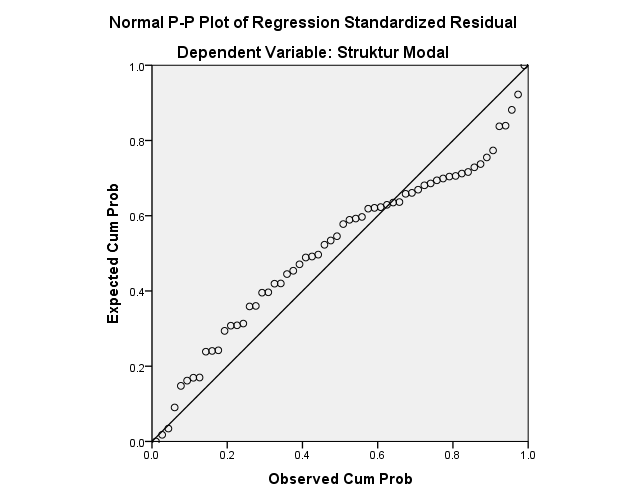 Berdasarkan uji normalitas dengan menggunakan grafik normal probability plot dengan dimasukkannya variabel kontrol berupa ROA, DER dan GROW terlihat bahwa penyebaran data berada di sekitar garis diagonal dan mengikuti garis diagonal, hal ini mengindikasikan bahwa data menunjukkan pola distribusi normal.  4.2.2 Uji MultikoliniearitasTabel 4.2Output SPSS Uji MultikoliniearitasNilai VIF variabel operational diversification sebesar 1,106 sedangkan tolerance sebesar 0,904. Variabel kontrol ROA nilai VIF sebesar 1,242 dan nilai tolerance sebesar 0,805. Variabel kontrol DER nilai VIF sebesar 1,282 dan nilai tolerance sebesar 0,780. Variabel kontrol GROW nilai VIF sebesar 1,037 dan nilai tolerance sebesar 0,964. Hasil uji multikolinieritas pada tabel di atas terlihat bahwa tidak ada variabel independen yang memiliki nilai tolerance kurang dari 0,10 dan hasil perhitungan Variance Inflation Factor (VIF) juga menunjukkan bahwa tidak ada satu variabel independen yang memiliki nilai VIF lebih dari 10. Maka dapat disimpulkan bahwa persamaan model regresi yang diajukan bebas dari multikolinieritas.4.2.3 Uji HeteroskedastisitasMenurut Wijaya (dalam Sarjono dan Julianita, 2013 : 66), heteroskedastisitas menunjukkan bahwa varians variabel tidak sama untuk semua pengamatan/observasi. Tabel 4.4Output SPSSUji HeteroskedastisitasVariabel X1 nilai probabilitas (Sig.) lebih besar daripada α = 0,05 (0,66>0,05). Artinya, variabel bebas diversifikasi tidak berhubungan (unrelated diversification) signifikan pengaruhnya terhadap variabel struktur modal. Demikian juga untuk variabel X2 diversifikasi berhubungan (related diversification) dengan nilai Sig 0,749 , yang lebih besar daripada α = 5%. Untuk variabel kontrol ROA, DER dan GROW masing-masing nilai Sig 0,162 , 0,361 , dan 0,472 yang lebih besar daripada α = 5%.  Oleh karena itu, dapat disimpulkan bahwa model regresi linear berganda bebas dari gejala heteroskedaktisitas.4.2.4 Uji AutokorelasiDari hasil output didapatkan nilai statistic uji Durbin-Watson sebesar 1,976 (mendekati 2). Dengan demikian dapat disimpulkan bahwa tidak terdapat autokorelasi antara variabel diversifikasi operasional (diversifikasi berhubungan dan diversifikasi tidak berhubungan) terhadap variabel struktur modal.4.5 Uji Hipotesis4.5.1 Uji Sifnifikansi Parsial (Uji t)Uji Signifikansi Parsial (Uji t) pada Hipotesis 1Nilai konstanta sebesar -0,543 mengindikasikan bahwa  jika  variabel  independen (related diversification) dan 3 variabel kontrol nol  maka  nilai struktur modal sebuah perusahaan adalah sebesar konstanta -0,543.Nilai signifikansi lebih besar dari 0,1, maka dapat disimpulkan bahwa tidak terdapat pengaruh signifikan antara related diversification (diversifikasi berhubungan) terhadap struktur modal perusahaan.Koefisien  variabel kontrol Return On Asset (ROA), Debt Equity Ratio (DER),   berdasarkan hasil pengolahan data, diperoleh nilai signifikansi lebih kecil dari 0,1, maka dapat disimpulkan bahwa terdapat pengaruh signifikan antara variabel kontrol Return On Asset (ROA) terhadap struktur modal perusahaan.Koefisien  variabel kontrol pertumbuhan perusahaan (GROW), berdasarkan hasil pengolahan data, diperoleh nilai signifikansi 0,705 < level ofsignificant (α) = 0,1. Karena nilai signifikansi lebih besar dari 0,1, maka dapat disimpulkan bahwa tidak terdapat pengaruh signifikan antara variabel kontrol pertumbuhan perusahaan (GROW) terhadap struktur modal perusahaan.Uji Signifikansi Parsial (Uji t) pada Hipotesis 2Nilai konstanta sebesar -1,705 mengindikasikan bahwa  jika  variabel  independen (unrelated diversification) serta 3 variabel kontrol adalah  nol  maka  nilai struktur modal sebuah perusahaan adalah sebesar konstanta –1,705.Nilai koefisien regresi  unrelated diversification (diversifikasi tidak berhubungan) diperoleh nilai signifikansi 0,349 < level of significant (α) = 0,1. Karena nilai signifikansi lebih besar dari 0,1, maka dapat disimpulkan bahwa tidak terdapat pengaruh signifikan antara unrelated diversification (diversifikasi tidak berhubungan) terhadap struktur modal perusahaan.Koefisien  variabel kontrol Return On Asset (ROA), Debt Equity Ratio (DER),  berdasarkan hasil pengolahan data, diperoleh nilai signifikansi lebih besar dari 0,1, maka dapat disimpulkan bahwa tidak terdapat pengaruh signifikan antara variabel kontrol Return On Asset (ROA) terhadap struktur modal perusahaan.Koefisien  variabel kontrol pertumbuhan perusahaan (GROW), nilai signifikansi 0,053 < level ofsignificant (α) = 0,1. Dapat disimpulkan bahwa terdapat pengaruh signifikan antara variabel kontrol pertumbuhan perusahaan (GROW) terhadap struktur modal perusahaan.4.5.2 Uji Koefisien Determinasi R2Menurut (Ghozali, 2006) Koefisien determinasi R2 mengukur seberapa jauh kemampuan model dalam menerangkan variasi variabel dependen.Untuk mengujinya dapat dilihat pada tabel berikut ini: Model summary besarnya koefisien determinasi ditunjukkan pada nilai adjusted R2 yaitu 0,375, hal ini berarti 37,5% dipengaruhi oleh variabel diversifikasi berhubungan dan diversifikasi tidak berhubungan (operational diversification), sedangkan sisanya 66,2% merupakan pengaruh dari sebab-sebab atau faktor lain di luar model penelitian.4.5.3 Uji Signifikansi Simultan (Uji F)Uji ini digunakan untuk mengetahui sejauh mana variabel-variabel independen secara bersama-sama berpengaruh terhadap variabel dependen. Hasil Uji Statistik F dapat dilihat dari tabel berikut ini :Berdasarkan tabel  diatas dapat dilihat pada model A (related diversification) nilai F hitung sebesar 7,609 dengan probabilitas sebesar 0,000 lebih kecil dari 0,5 maka hipotesis alternatif diterima. Dan model B (unrelated diversification) memiliki nilai F hitung sebesar 3,700 dengan probabilitas sebesar 0,042 yang lebih kecil dari 0,5 maka hipotesis diterima. 4.6 Hasil Pembahasan4.6.1 Diversifikasi-berhubungan berpengaruh negative terhadap struktur modal karena mempertimbangkan ekuitas sebagai sumber pendanaan.Hasil hipotesis pertama (H1) ini membuktikan bahwa related diversification berpengaruh negatif signifikan terhadap stuktur modal dengan nilai signifikan 0,135 dimana nilai tersebut lebih besar dari 0,1 (α = 10%) dan nilai koefisien regresi sebesar 1,524. Hasil penelitian ini menunjukan bahwa diversifikasi berhubungan berpengaruh negative terhadap struktur modal.  Pengaruh diversifikasi berhubungan (related diversification) pada struktur modal dapat diketahui dengan melihat tingkat signifikansinya. Variabel bebas diversifikasi berhubungan memiliki nilai Pvalue lebih besar dari tingkat signifikansi 0,05 yaitu sebesar 0,135, sehingga hipotesis penelitian diterima. Hasil ini menunjukkan bahwa variabel bebas related diversification (diversifikasi berhubungan) berpengaruh pada variabel nilai struktur modal.4.6.2 Diversifikasi-tidak-berhubungan berpengaruh positif terhadap struktur modal karena cenderung memilih utang sebagai sumber pendanaan.Hasil hipotesis kedua (H2) diperoleh hasil nilai tingkat signifikansi pada tabel 4.16 untuk variabel diversifikasi berhubungan (unrelated diversification) sebesar 0,049 lebih kecil dari 0,1 (α = 10%) dan nilai koefisien regresi sebesar -0,983. Hasil penelitian ini menunjukan bahwa diversifikasi tidak berhubungan berpengaruh positif signifikan terhadap struktur modal. Pengaruh diversifikasi tidak berhubungan pada struktur modal dapat diketahui dengan melihat tingkat signifikansinya. Variabel bebas diversifikasi tidak berhubungan (unrelated diversification) memiliki nilai Pvalue lebih besar dari tingkat signifikansi 0,05 yaitu sebesar 0,049, sehingga hipotesis penelitian signifikan. Hasil ini menunjukkan bahwa variabel bebas unrelated diversification (diversifikasi tidak berhubungan) berpengaruh pada variabel nilai struktur modal.SIMPULANBerdasarkan tujuan yang hendak dicapai dan hasil analisis dan pembahasan yang telah diuraikan pada bab sebelumnya, maka kesimpulan yang dapat diambil dari penelitian ini adalah sebagai berikut: 1) Hasil pengujian hipotesis pertama menunjukan bahwa secara parsial variabel diversifikasi berhubungan (related diversification) berpengaruh negative  signifikan terhadap struktur modal karena mempertimbangkan ekuitas sebagai sumber pendanaan untuk strategi diversifikasi yang perusahaan amati untuk menunjang perluasan sektor usaha dan segmen usaha. 2) Hasil pengujian hipotesis kedua menunjukan bahwa secara parsial variabel diversifikasi tidak berhubungan (unrelated diversification) berpengaruh positif signifikan terhadap struktur modal karena mempertimbangkan utang (liabilitas) sebagai sumber pendanaan untuk strategi diversifikasi yang perusahaan amati untuk menunjang perluasan sektor usaha dan segmen usaha.  REFERENSIAisjah, Siti. 2009. Strategi Diversifikasi Korporat, Struktur Modal dan Nilai Perusahaan (Studi Pada Perusahaan yang Tercatat Di Bursa Efek Indonesia). Disertasi. Program Pascasarjana Fakultas Ekonomi Universitas Brawijaya.Atami, Aulia pinto. 2010. Pengaruh Diversifikasi dan Good Corporate Governance Terhadap Nilai Peusahaan yang Dimediasi oleh Profitabilitas pada Perusahaan Sektor Manufaktur Di Bursa Efek Indonesia Tahun 2007 s/d 2011. Skripsi. Semarang: Universitas Diponegoro.Harto, Puji. (2005). Kebijakan Diversifikasi Perusahaan dan Pengaruhnya terhadap Kinerja: Studi Empiris pada Perusahaan Publik di Indonesia. Universitas Diponegoro. SNA VIII Solo, 15–16 September 2005.Kurniasari, Anis. 2011. Pengaruh Diversifikasi Korporat Terhadap Kinerja Perusahaan dan Resiko dengan Moderasi Kepemilikan Manajerial. Skripsi. Semarang: Universitas Diponegoro.Kusmawati. 2005. Pengaruh Diversifikasi Usaha, Leverage, dan Ukuran Perusahaan pada Profitabitas Perusahaan Industri Terbuka di Bursa Efek Indonesia. Jurnal Riset Akuntansi Aksioma, 4 (2):100-126.Lupitasari, Dewi. 2013. Pengaruh Diversifikasi Operasional dan Diversifikasi Geografis Terhadap Manajemen Laba. Skripsi. Semarang: Universitas Diponegoro.PT. Bursa Efek Indonesia. 2012-2014. Indonesian Capital Market Directory 2012-2014. Jakarta: PT. Bursa Efek Indonesia.Satoto, Sinta.H. 2009. Strategi Diversifikasi Terhadap Kinerja Perusahaan. Jurnal Keuangan dan Perbankan, 13 (2):280-287.Verawati, Diana. 2012. Pengaruh Diversifikasi Operasi, Diversifikasi Geografis, Leverage dan Struktur kepemilikan terhadap Manajemen Laba. Skripsi. Semarang: Universitas Diponegoro.Wardhani, Ratna dan A. Sobrina. 2011. The Effect of Reated and Unrelated Diversification of Capital Structure Policy: Empirical Evidence on Indonesia Companies. Simposium Nasional. Aceh: Universitas Syiah Kuala Banda Aceh.VariabelDefinisiIndikatorPengukuranVariabel Independen (X)Diversifikasi BerhubunganPerusahaan yang beroperasi dalam sejumlah industry dan bisnisnya saling berhubungan satu sama lain.Segmen UsahaRasioDiversifikasi Tidak BerhubunganPerusahaan melakukan akuisisi dengan perusahaan lain atau menciptakan perusahaan baru yang tidak memiliki rantai nilai yang sama atau yang tidak terkait.Segmen UsahaRasioVariabel Dependen (Y)Struktur ModalGabungan antara hutang jangka panjang dan modal yang harus dipertahankan oleh perusahaan.Resiko BisnisPosisi Pajak PerusahaaFleksibilitas KeuanganRasioNONAMA VARIABELCARA PERHITUNGAN1Book Laverage (BLEV)2Enthopy Index Unrelated Diversification (EUID)3EnthropyIndex Related Diversification (EIRD)4Return On Asset (ROA)5Debt to Equity Ratio6Grow (Pertumbuhan Perusahaan)Descriptive StatisticsDescriptive StatisticsDescriptive StatisticsDescriptive StatisticsDescriptive StatisticsDescriptive StatisticsNMinimumMaximumMeanStd. DeviationOperational Diversification6025.9431.7028.58121.46478Struktur Modal60.001.14.4640.21724Valid N (listwise)60ModelModelCollinearity StatisticsCollinearity StatisticsModelModelToleranceVIF1(Constant)1Operational Diversification.9041.1061ROA.8051.2421DER.7801.2821GROW.9641.037ModelModelUnstandardized CoefficientsUnstandardized CoefficientsStandardized CoefficientstSig.ModelModelBStd. ErrorBetatSig.1(Constant)-.412.474-.869.3891Operational Diversification.031.017.2091.874.0661ROA-1.054.405-.307-2.603.1621DER.047.018.3162.636.3611GROW.039.053.078.725.472Model SummarybModel SummarybModel SummarybModel SummarybModel SummarybModel SummarybModelRR SquareAdjusted R SquareStd. Error of the EstimateDurbin-Watson1.619a.383.338.176701.976a. Predictors: (Constant), GROW, DER, Operational Diversification, ROAa. Predictors: (Constant), GROW, DER, Operational Diversification, ROAa. Predictors: (Constant), GROW, DER, Operational Diversification, ROAa. Predictors: (Constant), GROW, DER, Operational Diversification, ROAa. Predictors: (Constant), GROW, DER, Operational Diversification, ROAa. Predictors: (Constant), GROW, DER, Operational Diversification, ROAb. Dependent Variable: Struktur Modalb. Dependent Variable: Struktur Modalb. Dependent Variable: Struktur Modalb. Dependent Variable: Struktur Modalb. Dependent Variable: Struktur Modalb. Dependent Variable: Struktur ModalCoefficientsaCoefficientsaCoefficientsaCoefficientsaCoefficientsaCoefficientsaCoefficientsaModelModelUnstandardized CoefficientsUnstandardized CoefficientsStandardized CoefficientstSig.ModelModelBStd. ErrorBetatSig.1(Constant)-.543.674-.805.4251Related Diversification.036.024.1981.524.1351ROA-1.018.458-.289-2.224.0321DER.058.019.3943.040.0041GROW.019.050.047.381.705a. Dependent Variable: Struktur Modala. Dependent Variable: Struktur Modala. Dependent Variable: Struktur Modala. Dependent Variable: Struktur Modala. Dependent Variable: Struktur Modala. Dependent Variable: Struktur Modala. Dependent Variable: Struktur ModalCoefficientsaCoefficientsaCoefficientsaCoefficientsaCoefficientsaCoefficientsaCoefficientsaModelModelUnstandardized CoefficientsUnstandardized CoefficientsStandardized CoefficientstSig.ModelModelBStd. ErrorBetatSig.1(Constant)1.7051.5301.115.2911Unrelated Diversification-.055.056-.411-.983.0491ROA-1.103.943-.334-1.169.2691DER.019.043.125.443.6671GROW3.2301.473.9122.194.053a. Dependent Variable: Struktur Modala. Dependent Variable: Struktur Modala. Dependent Variable: Struktur Modala. Dependent Variable: Struktur Modala. Dependent Variable: Struktur Modala. Dependent Variable: Struktur Modala. Dependent Variable: Struktur ModalModel SummarybModel SummarybModel SummarybModel SummarybModel SummarybModel SummarybModelRR SquareAdjusted R SquareStd. Error of the EstimateDurbin-WatsonA.657a.432.375.162582.193B.772a.597.435.189172.1352.135a. Predictors: (Constant), GROW, ROA, DER, Related Diversification, Unrelated Diversificationa. Predictors: (Constant), GROW, ROA, DER, Related Diversification, Unrelated Diversificationa. Predictors: (Constant), GROW, ROA, DER, Related Diversification, Unrelated Diversificationa. Predictors: (Constant), GROW, ROA, DER, Related Diversification, Unrelated Diversificationa. Predictors: (Constant), GROW, ROA, DER, Related Diversification, Unrelated Diversificationa. Predictors: (Constant), GROW, ROA, DER, Related Diversification, Unrelated Diversificationa. Predictors: (Constant), GROW, ROA, DER, Related Diversification, Unrelated Diversificationb. Dependent Variable: Struktur Modalb. Dependent Variable: Struktur Modalb. Dependent Variable: Struktur Modalb. Dependent Variable: Struktur Modalb. Dependent Variable: Struktur Modalb. Dependent Variable: Struktur Modalb. Dependent Variable: Struktur ModalANOVAaANOVAaANOVAaANOVAaANOVAaANOVAaANOVAaModelModelSum of SquaresdfMean SquareFSig.ARegression.8044.2017.609.000bAResidual1.05740.026ATotal1.86244BRegression.5304.1323.700.042bBResidual.35810.036BTotal.88714a. Dependent Variable: Struktur Modala. Dependent Variable: Struktur Modala. Dependent Variable: Struktur Modala. Dependent Variable: Struktur Modala. Dependent Variable: Struktur Modala. Dependent Variable: Struktur Modala. Dependent Variable: Struktur Modalb. Predictors: (Constant), GROW, ROA, DER, Unrelated Diversification, Related Diversificationb. Predictors: (Constant), GROW, ROA, DER, Unrelated Diversification, Related Diversificationb. Predictors: (Constant), GROW, ROA, DER, Unrelated Diversification, Related Diversificationb. Predictors: (Constant), GROW, ROA, DER, Unrelated Diversification, Related Diversificationb. Predictors: (Constant), GROW, ROA, DER, Unrelated Diversification, Related Diversificationb. Predictors: (Constant), GROW, ROA, DER, Unrelated Diversification, Related Diversificationb. Predictors: (Constant), GROW, ROA, DER, Unrelated Diversification, Related Diversification